BA (Hons) CriminologyPart-Time Indicative TimetableWelcome Week – Week Beginning 19 September 2022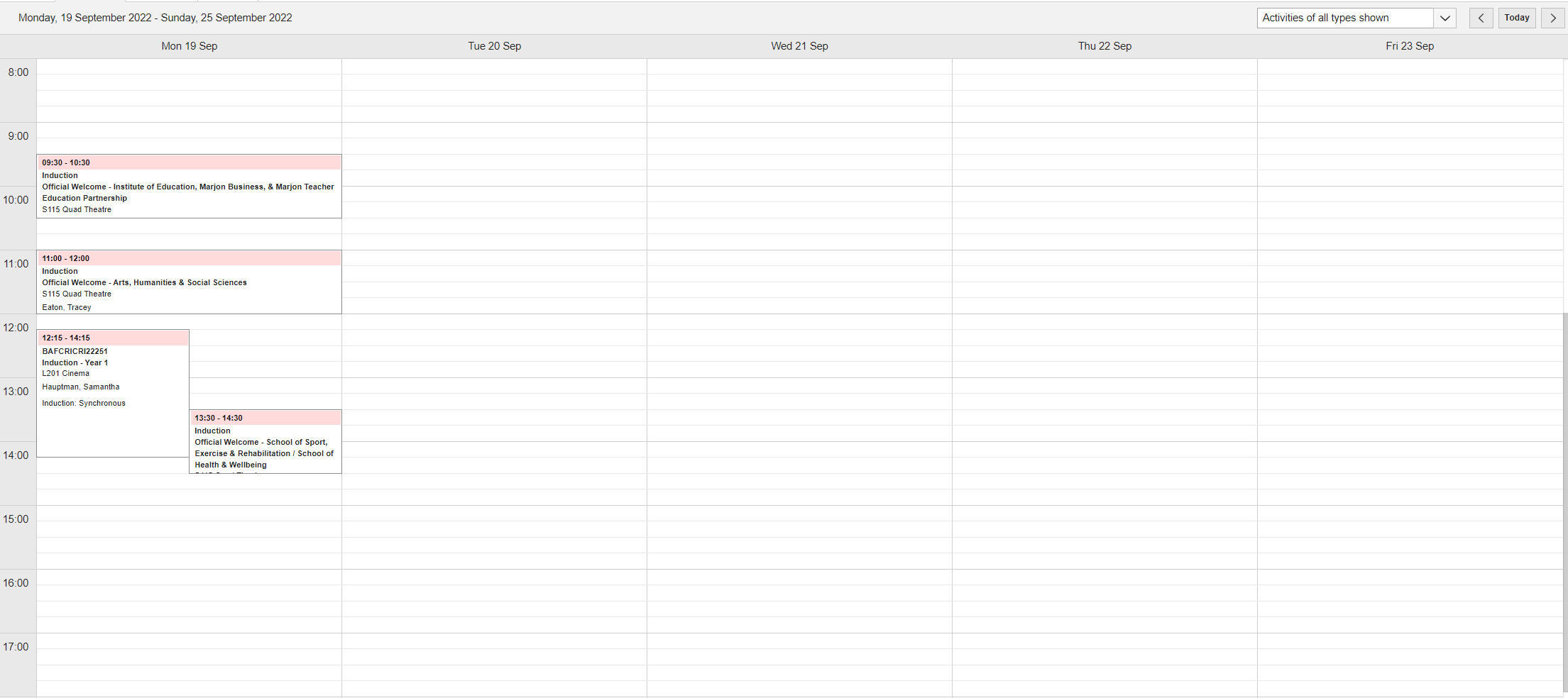 Week Beginning 26 September 2022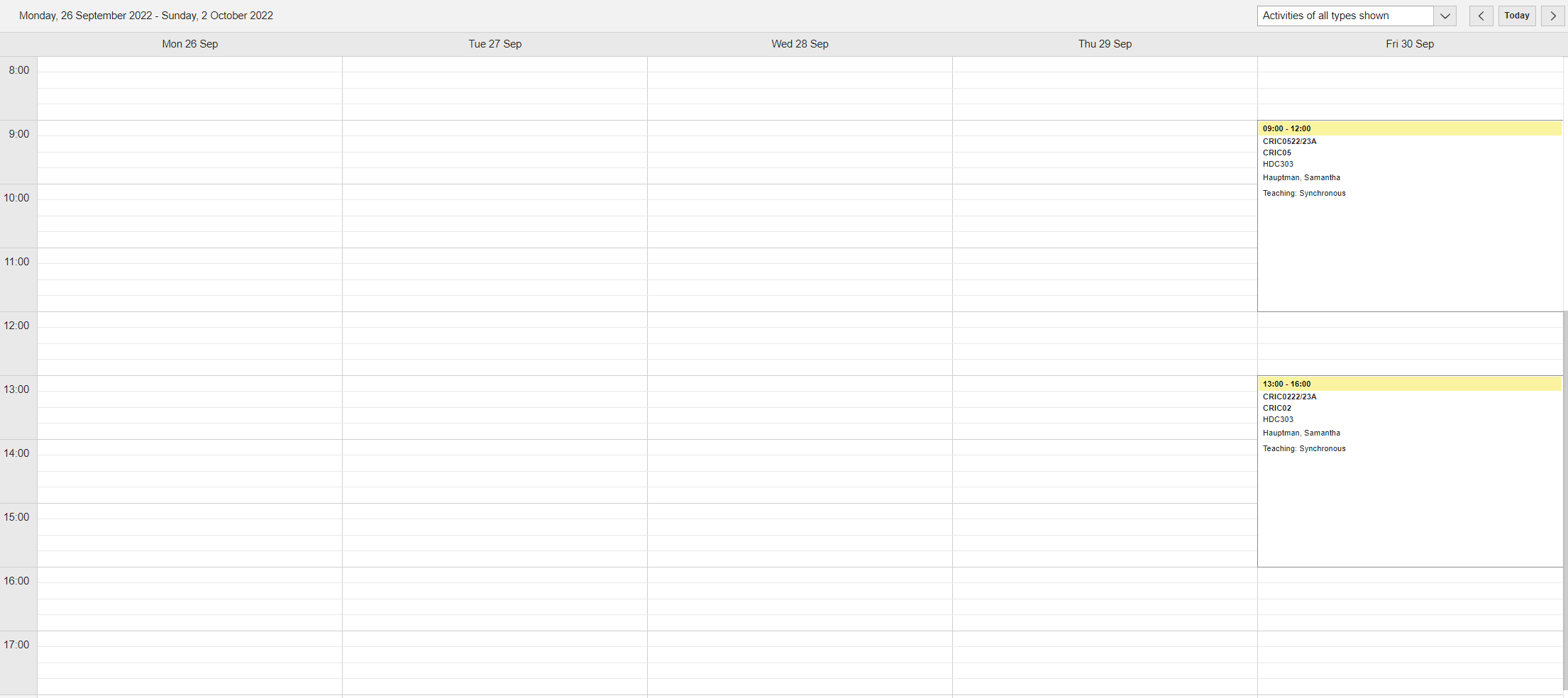 Week Beginning 3 October 2022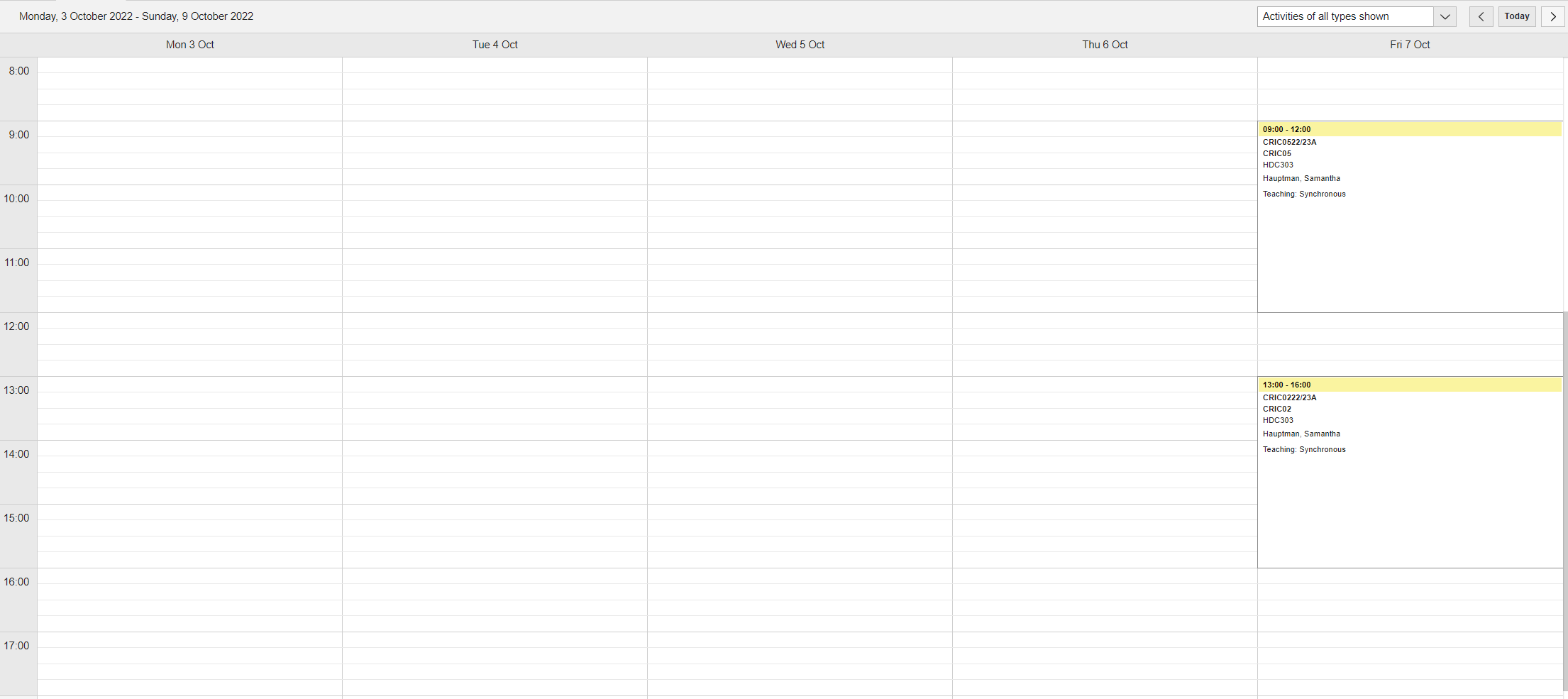 Week Beginning 10 October 2022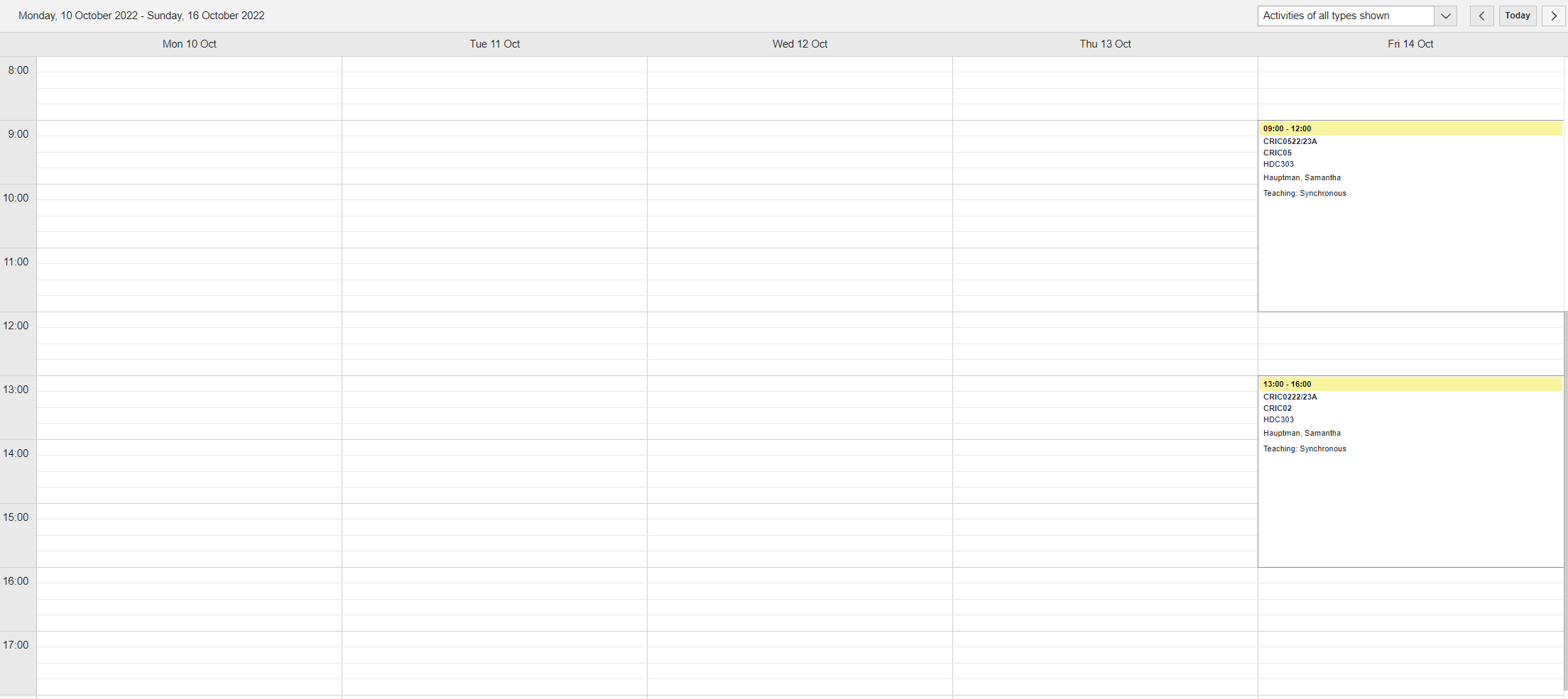 Week Beginning 17 October 2022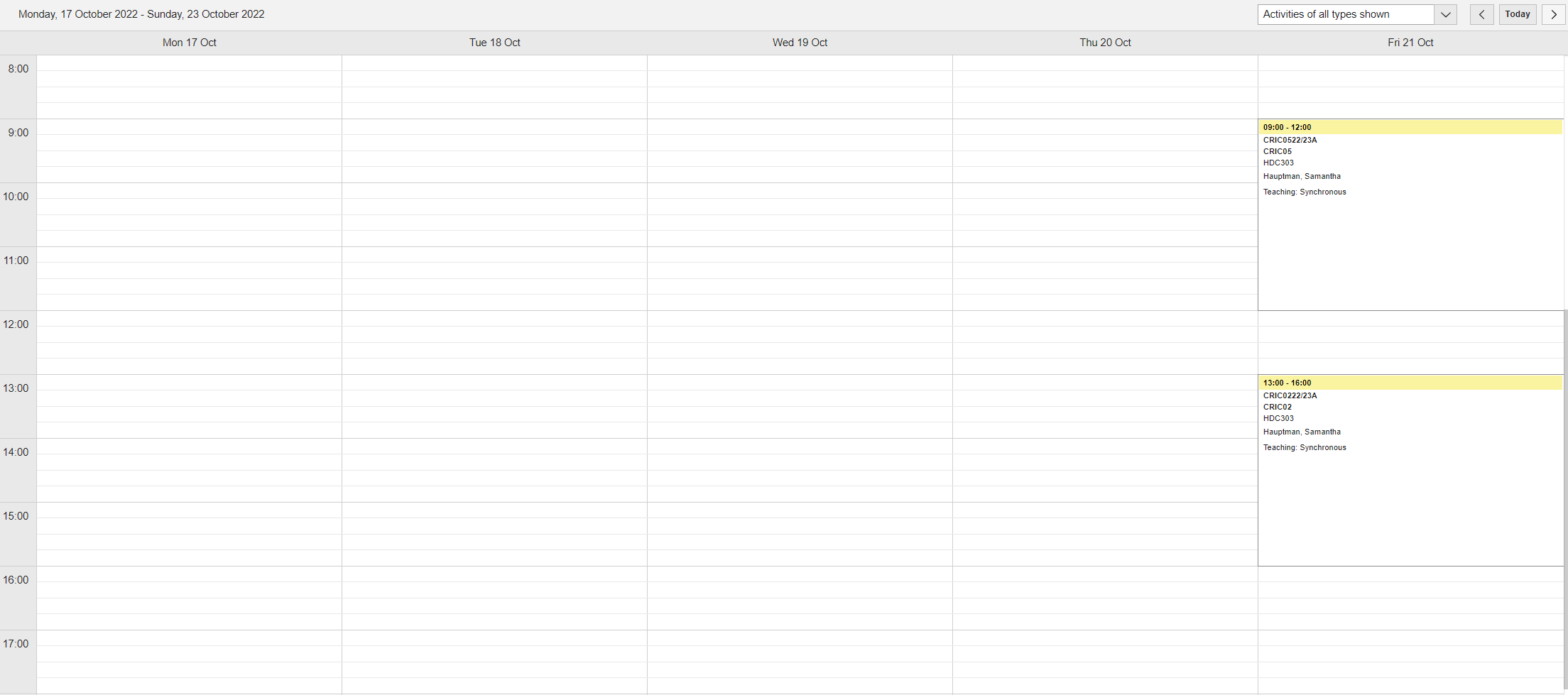 Week Beginning 24 October 2022This is Reading Week – no teaching